Chairman, DG on AI 7 brief on wrc-23 agenda item 7 on TOPICS A, B, C, D AND E(Note: This brief was developed for information purpose only. It does not necessarily express the view of APG-23)Agenda Item 7: to consider possible changes, in response to Resolution 86 (Rev. Marrakesh, 2002) of the Plenipotentiary Conference, on advance publication, coordination, notification and recording procedures for frequency assignments pertaining to satellite networks, in accordance with Resolution 86 (Rev.WRC-07), in order to facilitate the rational, efficient and economical use of radio frequencies and any associated orbits, including the geostationary-satellite orbit.Relevant Resolutions and Responsible/Contributing ITU-R GroupsGeneral1.	Background InformationThe advance publication, coordination, notification and recording procedures for frequency assignments pertaining to satellite networks are the regulatory foundation for space services. In application of these procedures, a number of issues were observed by various administrations. Administrations and the Bureau have been contributing to the improvement of the satellite network procedures, eliminating the deficiencies thereof and transforming the provisions in the Rules of Procedures into the Radio Regulations (RR).In the implementation of Resolution 86 (Rev. Marrakesh, 2002), WRC-23 is invited by Resolution 86 (Rev. WRC-07) to consider, under the standing Agenda Item 7, any proposals which deal with deficiencies and improvements in the Regulatory/Procedural matters for frequency assignments pertaining to space service, ensuring these procedures, and the related Appendices of the Radio Regulations support latest technologies and regulatory practices, as far as possible.As of the February/March 2021 meeting of WP 4A the ITU-R responsible group for this agenda item, four sub-topics have been identified and are being studied. Document 4A/246 - Report on the meeting of Working Party 4A (22 February – 3 March 2021) and its associated annexes covers the current work on Agenda Item 7 in WP 4A. 2.	Information on on-going ITU-R StudyThe May 2020 meeting of Working Party (WP) 4A agreed to form Correspondence Group (CG) on WRC-23 agenda item 7. The Terms of Reference (ToR) of CG on WRC-23 agenda item 7 can be found in Annex 1 to the Chairman’s Report (Document 4A/30 Annex 1). Correspondence Group meetings were carried out during the period from the May 2020 and October/November 2020 meetings of by WP 4A, and Chairman of the Correspondence Group submitted report of activities to the October/November 2020 meeting of WP 4A under Document 4A/80.  Correspondence Group meetings were carried out during the period from the October/November 2020 meetings and February March meetings of by WP 4A, and Chairman of the Correspondence Group submitted report of activities to the October/November 2020 meeting of WP 4A under Document 4A/169.  Correspondence Group on WRC-23 agenda item 7 (CG#5) will work by electronic means* in the period between the virtual meeting of WP 4A in February/March 2021 and the next scheduled virtual meeting of WP 4A in July 2021 to advance the work on WRC-23 agenda item 7. Terms of reference and the specific areas of focus are summarized in Annex 38 to the Chairman’s Report (Document 4A/246 Annex 38). 3.	Position of the Regional Group (if available)3.1	ATU  Not available. 3.2	ASMG (as of July 2020)Inviting ASMG administrations to follow up studies to define any regulatory issues they wish to raise in order to improve the procedures for on advance publication,
coordination, notification recording procedures for frequency assignments pertaining
to satellite networks.3.3	CEPT (as of December 2020)CEPT supports retaining the current process of continuing evolution at successive WRCs of the regime governing space services. CEPT also favours a stable and predictable regulatory framework for efficient use of spectrum and orbit resources. CEPT intends to develop specific positions susceptible to bring improvement to the regulatory process. CEPT favours the review of any RR provision which can bring accurate solutions to specific detected inconsistencies and develop new improved provisions with emphasis on solving the most urgent issues, i.e. well characterized issues whose improvement is urgent and impacting.3.4	CITEL Not available. 3.5	RCC (as of September 2020)The RCC Administrations consider it necessary to further improvements in the notification, coordination and recording procedures for frequency assignments to satellite networks in different services in order to ensure equitable access of ITU Member States to orbital and frequency resource.4.	Position of International Organizations (if available)4.1	ICAO (as of October 2020)To consider and take appropriate action on requests from administrations to delete their country footnotes or to have their country name deleted from footnotes, if no longer required, taking into account Resolution 26 (Rev.WRC 19).4.2	IMONot available. 4.3	WMO (2020)None.4.4	IARUNot available. ---------------------------Topic A: Tolerances for certain orbital characteristics of non-GSO space stations in the FSS, BSS, and MSS1. 	Background InformationTopic A stems from the WRC-19 Issue A of Agenda item 7, which dealt with the bringing into use (BIU) of frequency assignments to all non-geostationary satellite (non-GSO) systems, and consideration of a milestone-based approach for the deployment of non-GSO systems in specific frequency bands and services. During the discussion on this Issue A, WRC-19, as described in Section 10.5 of the Minutes of the 10th Plenary Meeting (Doc 571 of WRC-19), invited the ITU-R to study, as a matter of urgency, the tolerances for certain orbital characteristics of non-GSO space stations of the FSS, MSS or BSS, to account for potential differences between the notified and deployed orbital characteristics for: the inclination of the orbital plane, the altitude of the apogee of the space station, the altitude of the perigee of the space station, and the argument of the perigee of the orbital plane.Whilst the concept of orbital tolerances for a space station on board a GSO satellite already exists, there are no equivalent limits for tolerances in RR Appendix 4 for a space station on board a non-GSO satellite. This discrepancy was recognized during discussions at WRC-19 on Issue A and consequently the above mentioned four Appendix 4 data items were identified in the WRC-19 invitation for further studies. The purpose of this WRC-23 Topic A of Agenda item 7 is to determine the allowable differences, between the values recorded in the Master International Frequency Register (MIFR), for the specified orbital characteristics of non-GSO space stations operating on notified frequency assignments, and those representative of the actual deployment of these non-GSO space stations.2. 	Information on on-going ITU-R StudyThe first WP 4A virtual meeting (28-29 May 2020) established Correspondence Group 5 (CG #5) and developed the associated Terms of Reference (ToR) for this CG, in order to advance the work on this Topic by electronic means, in the periods between WP 4A meetings. 2 CG meetings were held in 2020. During the third WP 4A virtual meeting (22 February – 3 March 2021), the meeting considered 2 inputs from the US that were consolidated into the Working Document (WD) towards a Preliminary Draft New Report on WRC-23 Agenda Item 7, Topic A. This WD is a compilation of inputs received so far from Luxembourg, Canada, US, China, Russia and Norway. There was not much discussion nor progress on Topic A during this meeting and the content of this WD have not been agreed by WP 4A at this stage. This document will be carried forward, for the consideration by the CG and the next meeting of WP 4A, as appropriate. The WD is found in Annex 11 to the WP 4A Chairman’s Report (Doc 4A/246 (Annex 11)). 3. 	Position of the Regional Group (if available)3.1 	ATUNot available. 3.2 	ASMGNone.3.3	CEPT (December 2020)CEPT supports the development of the definition of tolerances limited to the four orbital characteristics of non-GSO space stations in FSS, BSS and MSS identifying a “notified orbital plane”. CEPT does not support the development of tolerances under this topic for the orbital characteristics of non-GSO space stations whose frequency assignments belong to services other than the FSS, BSS and MSS. To avoid collision with another non-GSO space station or to permit reorganisation of satellites in an orbit-plane after a launch of new non-GSO space stations, CEPT supports specific regulatory measures to temporary exceed the defined tolerances if final tolerances definition could not address such operational requirements.CEPT supports the development of appropriate regulatory consequences for frequency assignments to non-GSO space stations that do not maintain these to-be-developed orbital tolerances.3.4	CITELNot available. 3.5	RCC (September 2020)The RCC Administrations support studying tolerances for certain orbital characteristics of non-GSO space stations of the fixed-satellite, mobile-satellite or broadcasting satellite services. Tolerances for the inclination of the orbital plane, the altitude of the apogee of the space station, the altitude of the perigee of the space station and the argument of the perigee of the orbital plane should depend on the type of the orbit of the space station.4. 	Position of International Organizations (if available)4.1	ICAONone.4.2	IMONot available. 4.3	WMONone.4.4	IARU R3Not available. ---------------------------Topic B: Non-GSO system Post Milestone Reporting1. 	Background InformationSimilar to Topic A, Topic B also stems from the WRC-19 Issue A of Agenda item 7, which dealt with the BIU of frequency assignments to all non-GSO systems, and consideration of a milestone-based approach for the deployment of non-GSO systems in specific frequency bands and services. WRC-19, as described in Section 10.5 of the Minutes of the 10th Plenary Meeting (Doc 571 of WRC-19), invited the ITU-R to study, as a matter of urgency, possible development of a post-milestone procedure, taking into account the reporting defined in resolves 18 of the Resolution [7(A)-NGSO MILESTONES]. This resolves and Resolution are currently referred to as resolves 19 of Resolution 35 (WRC-19).  This Resolution contains a detailed procedure to be followed by administrations and the Radiocommunication Bureau (BR) when recording and maintaining in the MIFR, frequency assignments for non-GSO systems to which the Resolution applies.Resolves 19 of Resolution 35 (WRC-19) requires administrations to inform the BR, for information purposes only, of the date when the number of capable satellites deployed falls below a specified threshold. Further, if appropriate and applicable, the same resolves states that the notifying administration should also inform the BR of the date on which the deployment of the total number of satellites was resumed. The BR is to publish all information received under resolves 19 on its website.The purpose of this WRC-23 Topic B of Agenda item 7 is to study the possible development of a post-milestone procedure, to address the case where a non-GSO system has completed the milestone process and subsequently experiences a reduction in the number of satellites deployed, taking into account resolves 19 of Resolution 35 (WRC-19).  2. 	Information on on-going ITU-R StudyThe first WP 4A virtual meeting (28-29 May 2020) established Correspondence Group 5 (CG #5) and developed the associated Terms of Reference (ToR) for this CG, in order to advance the work on this Topic by electronic means, in the periods between WP 4A meetings. 2 CG meetings were held in 2020. During the third WP 4A virtual meeting (22 February – 3 March 2021), the meeting considered 1 input from the US that was consolidated into the Working Document (WD) on Non-GSO System Post Milestone Reporting. This WD is a compilation of inputs received so far from Luxembourg and US. There was not much discussion nor progress on Topic B during this meeting and the content of this WD have not been agreed by WP 4A at this stage. This document will be carried forward, for the consideration by the CG and the next meeting of WP 4A, as appropriate. The WD is found in Annex 17 to the WP 4A Chairman’s Report (Doc 4A/246 (Annex 17)). 3. 	Position of the Regional Group (if available)3.1	ATUNot available. 3.2	ASMGNone.3.3	CEPT (December 2020)CEPT supports the development of final post-milestone procedures at WRC-23 to replace temporary Post-milestone procedures contained in the Resolution 35 (WRC-19) in resolves 19.CEPT supports the development of new procedures which permit some temporary flexibilities on the real number of satellites deployed compared to the number of satellites contained in the Master Register. CEPT supports the development of appropriate regulatory consequences for frequency assignments to non-GSO space stations that do not respect these to-be-developed post-milestone procedures.3.4	CITELNot available. 3.5	RCC (September 2020)The RCC Administrations do not oppose developing post-milestone procedure taking into account the reporting defined in resolves 19 of Resolution 35 (WRC-19). The post-milestone procedure developed should not impose additional constrains on the non-GSO satellite systems using highly-elliptical orbit.4. 	Position of International Organizations (if available)4.1	ICAONone.4.2	IMONot available. 4.3	WMONone.4.4	IARU R3Not available. ---------------------------Topic C: 7/8 & 20/30 GHz GSO MSS protection1.	Background InformationAt WRC-19, the regulatory protection of geostationary-satellite orbit (GSO) mobile-satellite service (MSS) networks from interference caused by non-GSO systems and networks was identified to be considered under WRC-23 agenda item (AI) 7 in the frequency bands:7 250-7 375 MHz (space-to-Earth),7 900-8 025 MHz (Earth-to-space), 20.2-21.2 GHz (space-to-Earth) and 30-31 GHz (Earth-to-space) was identified to be considered under AI 7. While the CEPT proposed under WRC19/C-16 ADD24+C1 specific frequency ranges (as above), the final wording of the 12th Plenary minutes from WRC-19 identified the frequency bands only in a generic manner as quoted below:to consider the protection of geostationary satellite networks in the MSS operating in 7/8 and 20/30 GHz from emissions of non-geostationary satellite systems operating in the same frequency bands and identical directions. This WRC-23 AI 7 topic is to clarify RR No. 22.2 that states, non-geostationary satellite systems shall not cause unacceptable interference to and shall not claim protection from geostationary satellite networks in the fixed-satellite service and in the broadcasting-satellite service, but this provision does not apply to the mobile-satellite service. Considering the current and the growing number of non-geostationary satellite systems planning the use of the above mentioned bands, this WRC-23 AI 7 topic includes the verification of the effectiveness and identification of possible inconsistencies in the RR provisions applicable to these frequency bands. Further, regulatory solutions are to be developed to better clarify the protection requirements of the GSO MSS networks from the emissions of non-GSO systems and networks operating in the same bands. 2.	Information on on-going ITU-R StudyDuring the CG meetings during the period from the May 2020 and October/November 2020 meetings of by WP 4A, the Chairman of the CG, with the task to initiate consideration of the protection of geostationary satellite networks in the MSS operating in 7/8 and 20/30 GHz from emissions of non-geostationary satellite systems operating in the same frequency bands and identical directions, compiled two input contributions from Canada and Germany into a single document. The draft consolidated document can be found in Document 4A/C-80 Annex 4 to the CG Chairman’s Report to WP 4A, for further consideration by WP 4A.The October/November 2020 meeting of WP 4A agreed to carry forward a compilation document of the various input documents as Document 4A/C-155 Annex 5 to Chairman’s Report for further discussion. A document related to protection of GSO networks in the MSS operating in 7/8 and 20/30 GHz bands from emissions of non-GSO systems operating in the same frequency bands and identical directions was submitted to the CG meetings during the period from the October/November 2020 and February/March 2021 meetings of by WP 4A and introduced at the meeting by Germany. While there was no real discussion of the document, the intent of the introduction was to get the ideas in the document in front of the CG participants for their consideration before the upcoming meeting of the WP. This document is included here as Document 4A/169 Annex 2 to the CG Chairman’s Report to WP 4A.The February/March 2021 meeting of WP 4A considered the compilation document, Document 4A/169 Annex 2 to the CG Chairman’s Report to WP 4A and one input contribution from Germany under Document 4A/C-181. The meeting agreed to carry forward a compilation document of the various input documents as Annex 12 to Chairman’s Report (Document 4A/246 Annex 12) for further discussion. Its content is not agreed by WP 4A at this stage. The document is being carried forward for consideration by the CG and the next meeting of WP 4A, as appropriate.3.	Position of the Regional Group (if available)3.1	ATU Not available. 3.2	ASMG (as of July 2020)None.3.3	CEPT (as of December 2020)CEPT supports the identification and definition of criteria in order to quantify the protection of GSO networks operating in the MSS from interference caused by non‐GSO networks or systems operating in the same frequency bands 7 250‐7 375 MHz (space‐to‐Earth), 7 900‐8 025 MHz (Earth‐to‐space), 20.2‐21.2 GHz (space‐to‐Earth) and 30‐31 GHz (Earth‐to‐space).3.4	CITEL Not available. 3.5	RCC (as of September 2020)The RCC Administrations do not oppose developing technical and regulatory measures for the protection of GSO mobile-satellite systems operating in 7/8 and 20/30 GHz from emissions of non-geostationary satellite systems operating in the same frequency bands and identical directions.4.	Position of International Organizations (if available)4.1	ICAO (as of October 2020)None.4.2	IMONot available. 4.3	WMO (as of 2020)None.4.4	IARU R3Not available. ---------------------------Topic D: Mod to App 1 to Annex 4 of AP30B 1.	Background InformationWRC-19 adopted modifications to §§ 1.1 and 1.2 of Annex 4 of RR Appendix 30B by replacing 10 and 9 degrees stipulated for orbital separation by 7 and 6 degrees, respectively. However, in § 2 of Appendix 1 to Annex 4 of RR Appendix 30B, there is still a reference to 10 and 9 degrees for the calculation of the aggregate C/I ratio at a given downlink test point. It appears important to align the values referred to in Appendix 1 to Annex 4 with those in Annex 4. 2.	Information on on-going ITU-R StudyAt the October/November 2020 meeting of Working Party (WP) 4A, Canada proposed to add a new topic under WRC-23 agenda item (AI) 7 to reflect the modifications adopted by WRC-19 to Annex 4 of RR Appendix 30B in Appendix 1 to the same Annex regarding values of the orbital separation to be used to identify allotments or assignments in the List considered as affected by a proposed new allotment or assignments.The WP 4A meeting agreed this item as an AI 7 Topic and to carry the draft CPM text forward for further development as Annex 6 to the Chairman’s Report (Document 4A/C-155 Annex 6).The February/March 2021 meeting of WP 4A considered the input contribution from Canada under Document 4A/C-189 that proposed changes to the draft CPM text relating to the modifications of Appendix 1 to Annex 4 of RR Appendix 30B. These changes consist in the addition of text regarding an error in the equation provided in section 1 of Appendix 1 to Annex 4 of RR Appendix 30B relative to the calculation of the overall carrier-to-interference ratio at a given test point due to a single interfering allotment or assignment. The meeting agreed to carry forward the current draft of CPM as Annex 28 to Chairman’s Report (Document 4A/246 Annex 28) for further development.3.	Position of the Regional Group (if available)3.1	ATU Not available. 3.2	ASMG (as of July 2020)None.3.3	CEPT (as of December 2020)None.3.4	CITEL Not available. 3.5	RCC (as of September 2020)None.4.	Position of International Organizations (if available)4.1	ICAO (as of October 2020)None.4.2	IMONot available. 4.3	WMO (as of 2020)None.4.4	IARU R3Not available. ---------------------------Topic E: Improved procedures under RR Appendix 30B for new ITU Member States1.	Background InformationWRC-19 adopted Resolution 170 (WRC-19) in which administrations, which do not have any assignments in the Appendix 30B List, or under coordination, have a one-off chance to file for assignments in the List and have this filing processed ahead of regular filings waiting to be processed. Moreover, in determining coordination requirements for the filings under Resolution 170 (WRC-19), criteria more preferential to the filing administration are used.WRC-07 revised Article 7 of Appendix 30B, which provides provisions for new ITU Member States to obtain allotments in the Plan. Like those of Resolution 170 (WRC-19), these procedures prescribe that the filings under Article 7 (Rev.WRC-07) will be processed ahead of regular filings waiting to be processed. However, unlike Resolution 170 (WRC-19), Article 7 (Rev.WRC-07) identifies coordination requirements using the regular criteria as contained in Annex 4 to Appendix 30B. This would give rise to a larger number of coordination requirements being identified than if the criteria used in Resolution 170 (WRC-19) had been used.Moreover, while the procedure in Resolution 170 (WRC-19) is available also to new ITU Member States, there is nothing in Article 7 (Rev.WRC-07) bringing this possibility to their attention. Given this discrepancy between the procedures for the addition of a new allotment to the Plan for a new Member State of the Union, and the procedures for converting allotments into assignments for those Member States which do not have any assignments in the Appendix 30B List, or under coordination, and the similarities between these two cases for Member States, it is proposed to find a way to better align the procedures for these two cases.2.	Information on on-going ITU-R StudyDuring the CG meetings during the period from the October/November 2020 and February March meetings of by WP 4A, the meeting noted a new item, introduced by Iran, related to improved procedures under RR Appendix 30B for new ITU Member States. This was a new item that had not yet been introduced at WP 4A and the intent of the introduction at the CG was to get the ideas in the document in front of the CG participants for their consideration before the upcoming meeting of the WP. A small group of interested parties continued work on this document and an improved version is included in Document 4A/C-169 Annex 3 to the CG Chairman’s Report to WP 4A, for further consideration by WP 4A.The February/March 2021 meeting of WP 4A considered the CG document and agreed to carry forward the document as Annex 18 to Chairman’s Report (Document 4A/246 Annex 18) for further discussion. Its content is not agreed by WP 4A at this stage. The document is being carried forward for consideration by the CG and the next meeting of WP 4A, as appropriate.This document recognizes the discrepancy between the procedures for the addition of a new allotment to the Plan for a new Member State of the Union, and the procedures for converting allotments into assignments for those Member States which do not have any assignments in the Appendix 30B List, or under coordination.  Recognizing the similarities between these two cases for Member States, it is proposed to find a way to better align the procedures for these two cases.  The document proposes two initial ideas for improving the AP30B Article 7 procedures for new Members States.3.	Position of the Regional Group (if available)3.1	ATU Not available. 3.2	ASMG (as of July 2020)None.3.3	CEPT (as of December 2020)None.3.4	CITEL Not available. 3.5	RCC (as of September 2020)None.4.	Position of International Organizations (if available)4.1	ICAO (as of October 2020)None.4.2	IMONot available. 4.3	WMO (as of 2020)None.4.4	IARU R3Not available. _______________________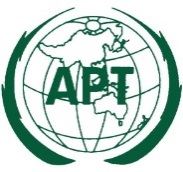 ASIA-PACIFIC TELECOMMUNITYDocument No:The 2nd Meeting of the APT Conference Preparatory Group for WRC-23 (APG23-2)APG23-2/INF-1719 – 23 April 2021, Virtual/Online Meeting23 March 2021TopicActions to be taken by the groupResolution 86 (Rev.WRC-07)
Implementation of Resolution 86 (Rev.
Marrakesh, 2002) of the Plenipotentiary Conferenceresolves to invite future world radiocommunication conferences1     to consider any proposals which deal with deficiencies and improvements in the advance publication, coordination, notification and recording procedures of the Radio Regulations for frequency assignments pertaining to space services which have either been identified by the Board and included in the Rules of Procedure or which have been identified by administrations or by the Radiocommunication Bureau, as appropriate;2     to ensure that these procedures, and the related appendices of the Radio Regulations reflect the latest technologies, as far as possible,
invites administrations to consider, in preparing for PP-10, appropriate action with regard to Resolution 86 (Rev. Marrakesh, 2002).Responsible GroupContributing GroupWP4A-